Supplementary materialTable S1 Main abbreviationsTable S2 Information on fisheries data used in this studyTable S3 Descriptions for climatic indicesTable S4 Correlation coefficients between large-scale climate indices and regional TSIs and other EOFs. Single and double asterisks (* and **) represent significant levels at P < 0.05 and P < 0.01, respectively.Table S5 Correlation coefficients between chub mackerel abundance and climate indices/ regional TSI/EOFs with 1- and 2-year lags. Single and double asterisks (* and **) represent significance levels at P < 0.05 and P < 0.01, respectively. (CC: Chinese catch; TC: TWC catch; TB: TWC biomass; TR: TWC recruitment; PC: Pacific catch; PB: Pacific biomass; PR: Pacific recruitment). Suffixes lag1 and lag2 represent time lags of 1 and 2 years, respectively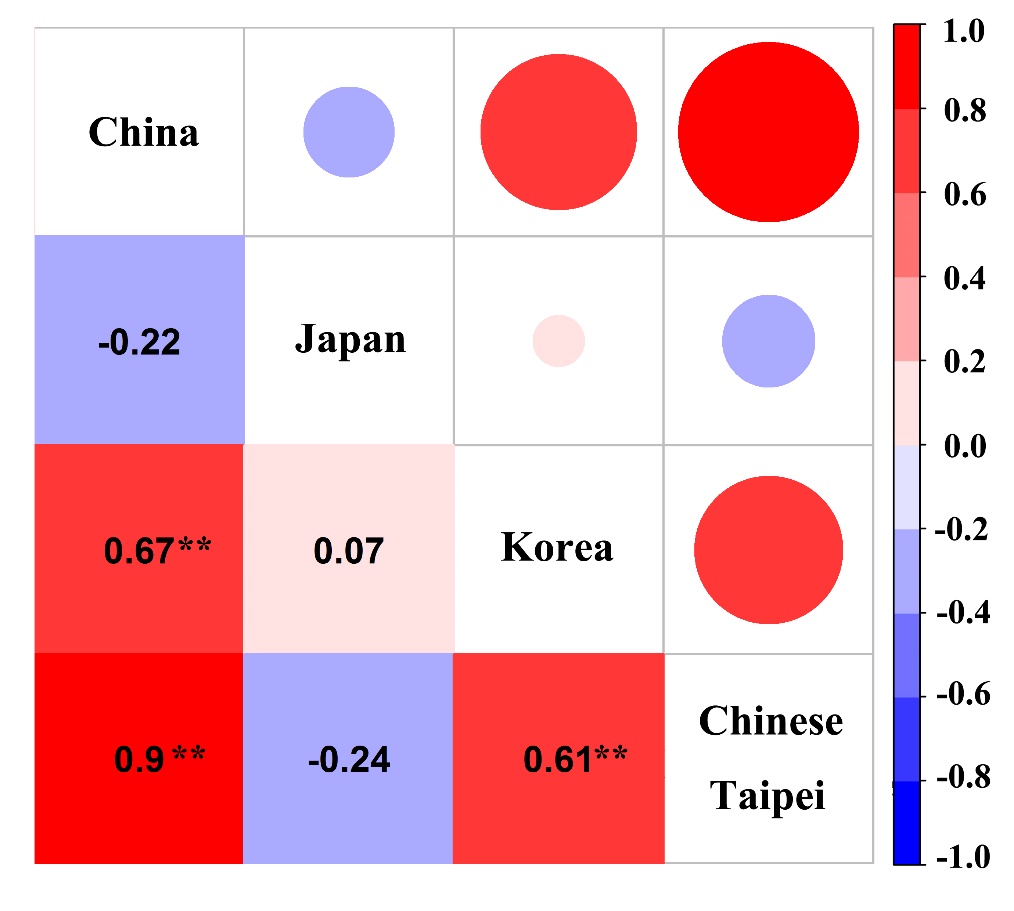 Fig. S1 Correlation analysis among the Chinese catch, Japanese catch, Korean catch, and Taiwanese catch. Single and double asterisks represent significance at P < 0.05 and P < 0.01, respectively.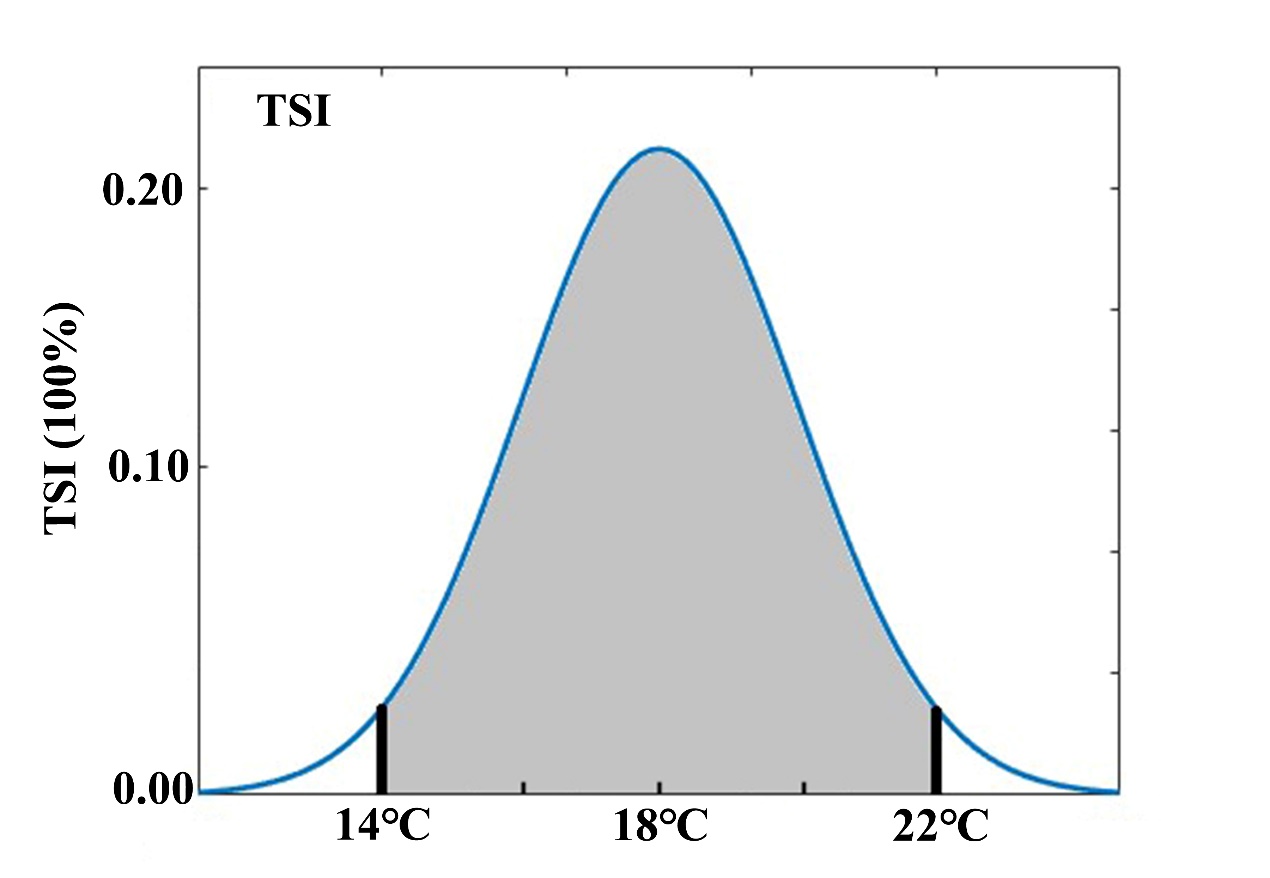 Fig. S2 The function distribution of TSI.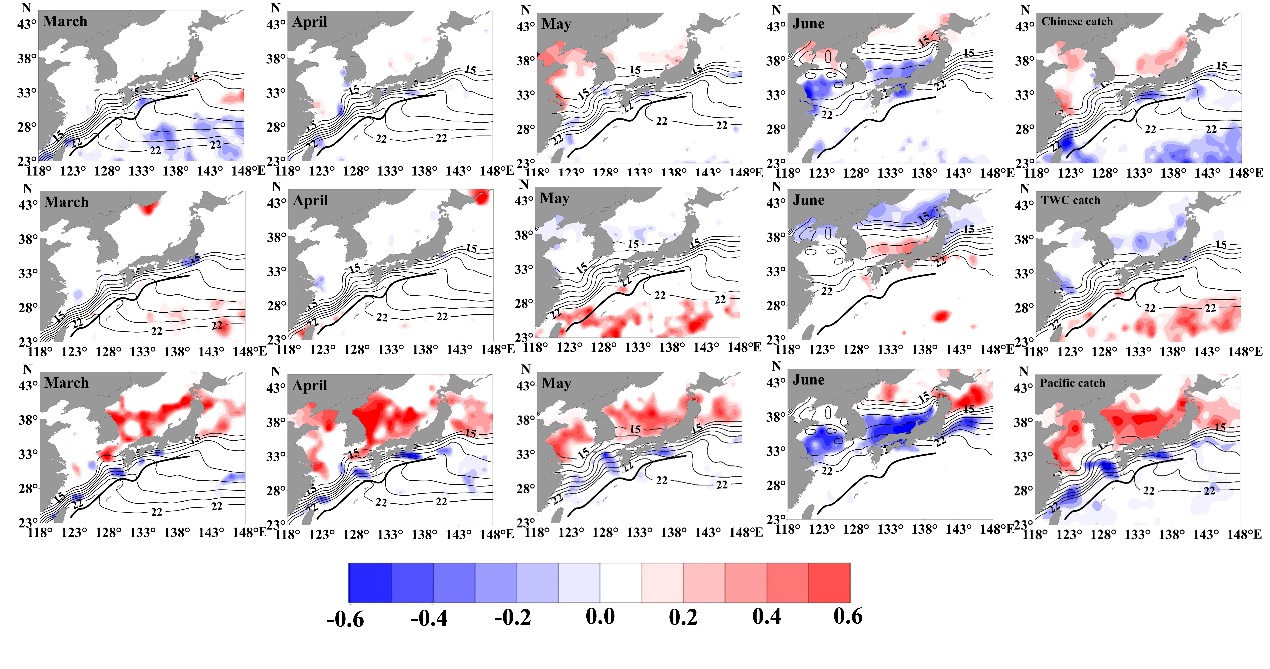 Fig. S3 Correlations between the annual Chinese catch, TWC catch, Pacific catch, and the monthly/average TSI during the spawning period (March to June) in 1970–2017. From the first row to the third row,Chinese catch, TWC catch and Pacific catch are in order. Fine lines are the average monthly 15°C and 22°C isotherms, that represent the suitable spawning temperature for chub mackerel. The thick line is the mean position of the Kuroshio Current. axis. 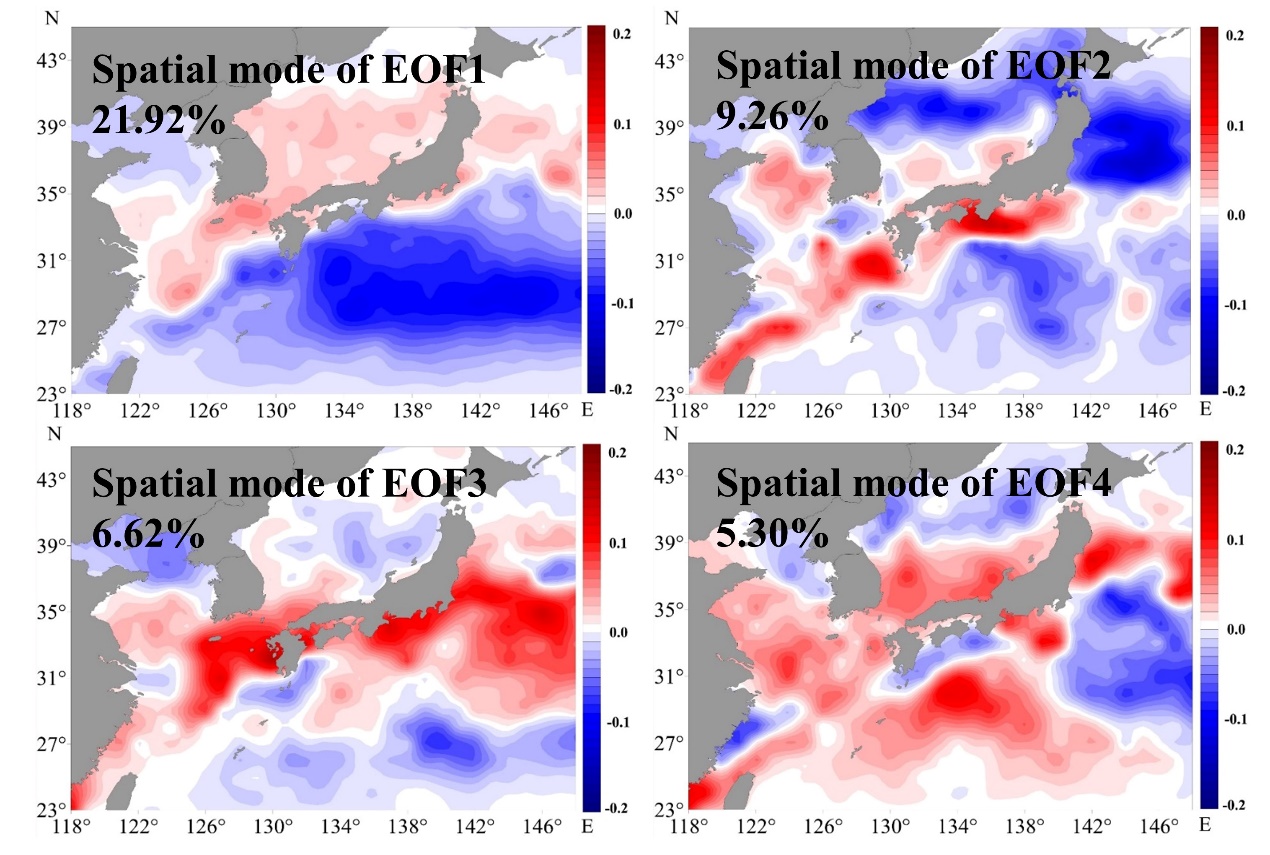 Fig. S4 Spatial modes of EOFs. Colors from blue to red represent negative to positive loadings on EOFs.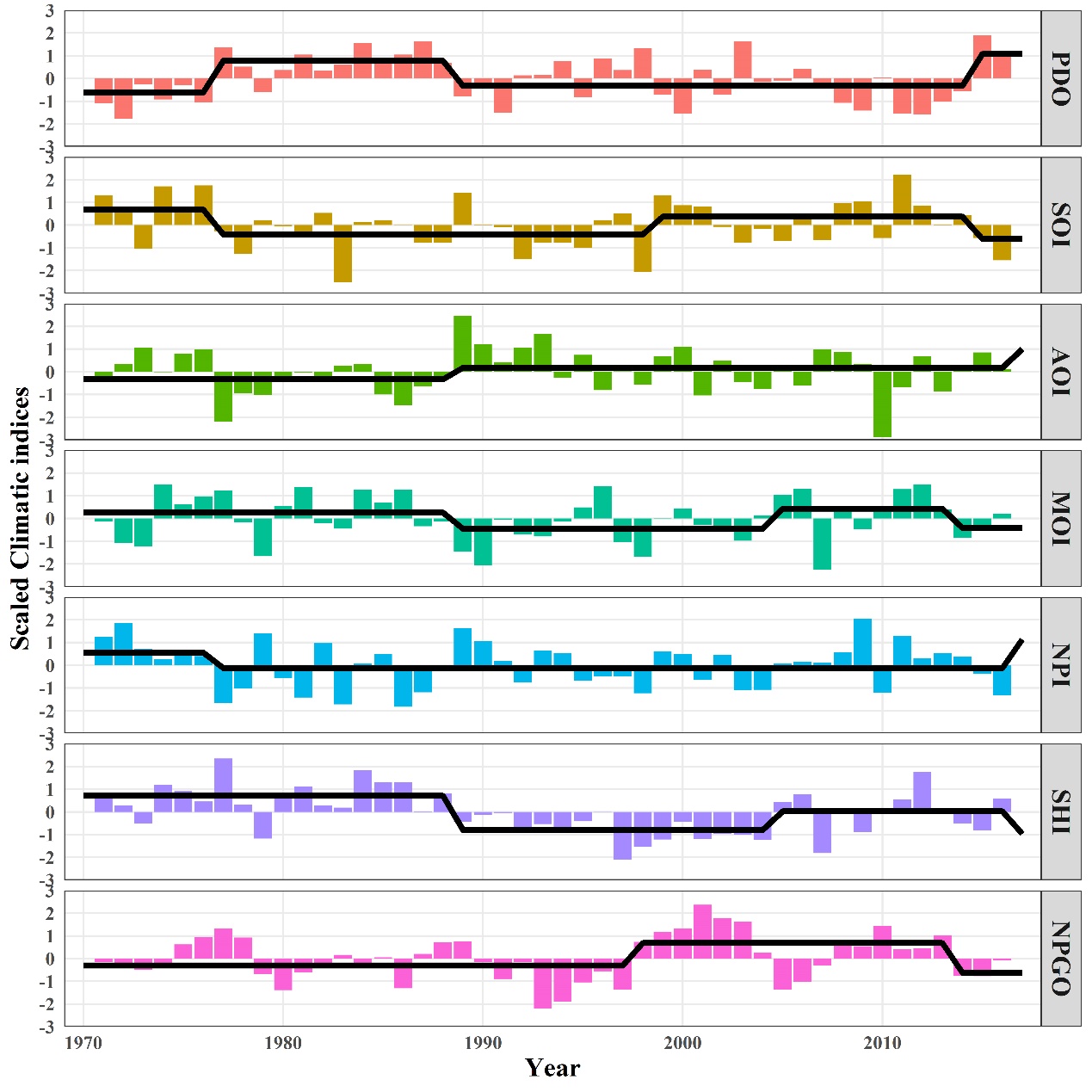 Fig. S5 Trajectories of the climatic indices (CIs). Black lines represent regime means calculated by STARS.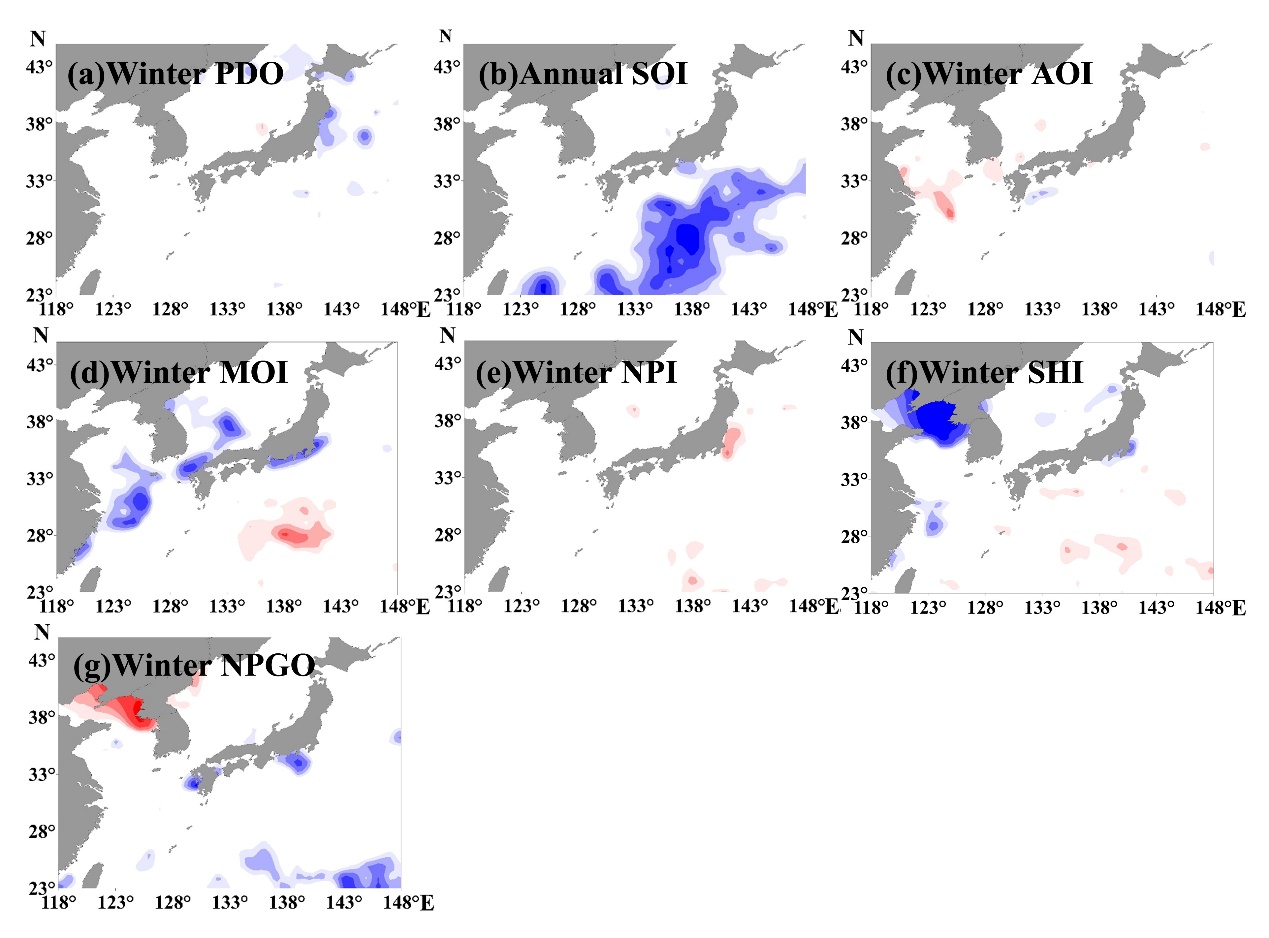 Fig. S6 Maps showing correlations of TSI with climate indices during the spawning seasons. a) The winter PDO; b) the annual SOI; c) the winter AOI; d) the winter MOI; e) the winter NPI; f) the winter SHI; g) the winter NPGO. The correlation map for annual SOI was based on 1-year lagged TSI data.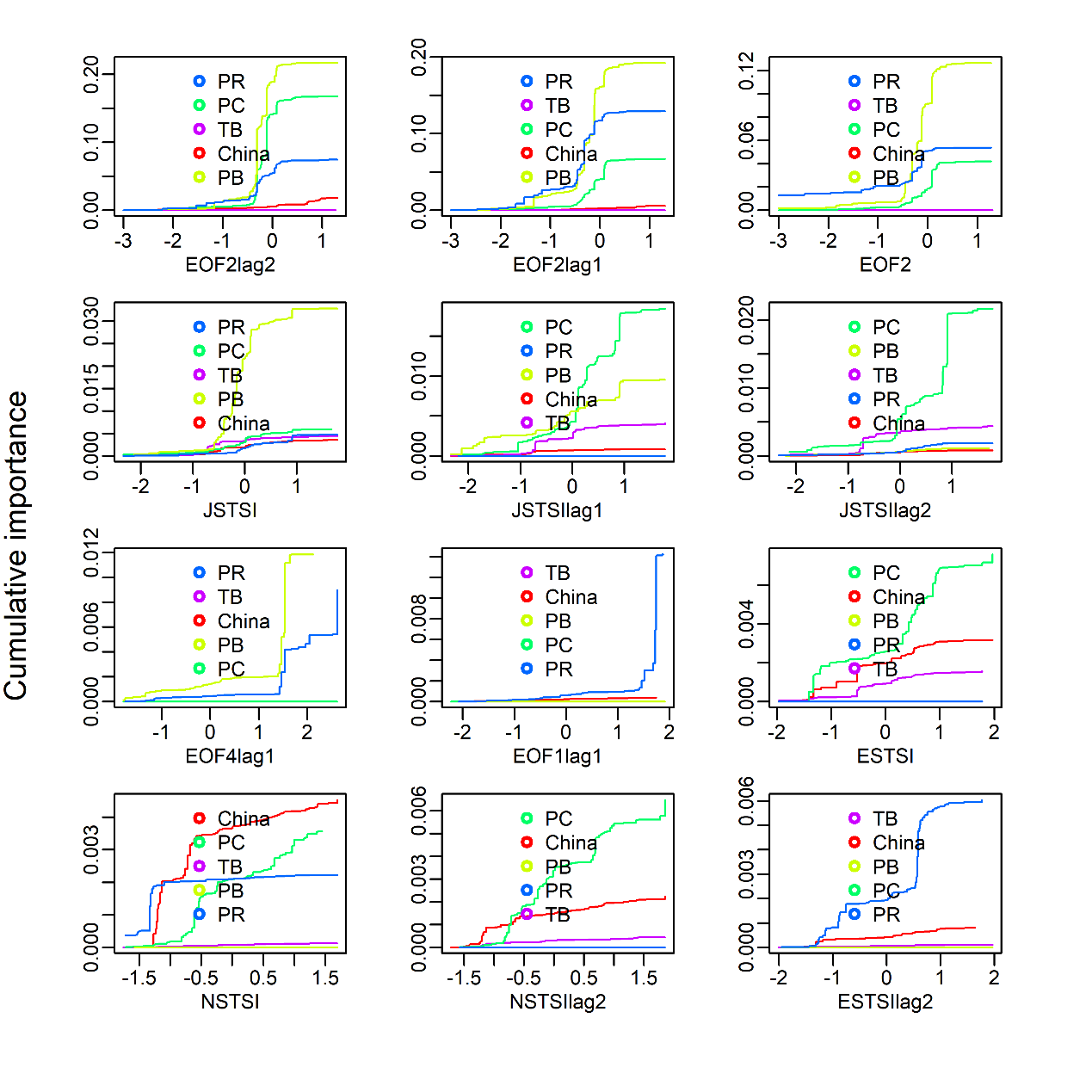 Fig. S7 Gradient forest analysis shows the cumulative importance of regional TSI and modes of EOFs. (CC: Chinese catch; TC: TWC catch; TB: TWC biomass; TR: TWC recruitment; PC: Pacific catch; PB: Pacific biomass; PR: Pacific recruitment). Suffixes lag1 and lag2 represent time lags of 1 and 2 years, respectively.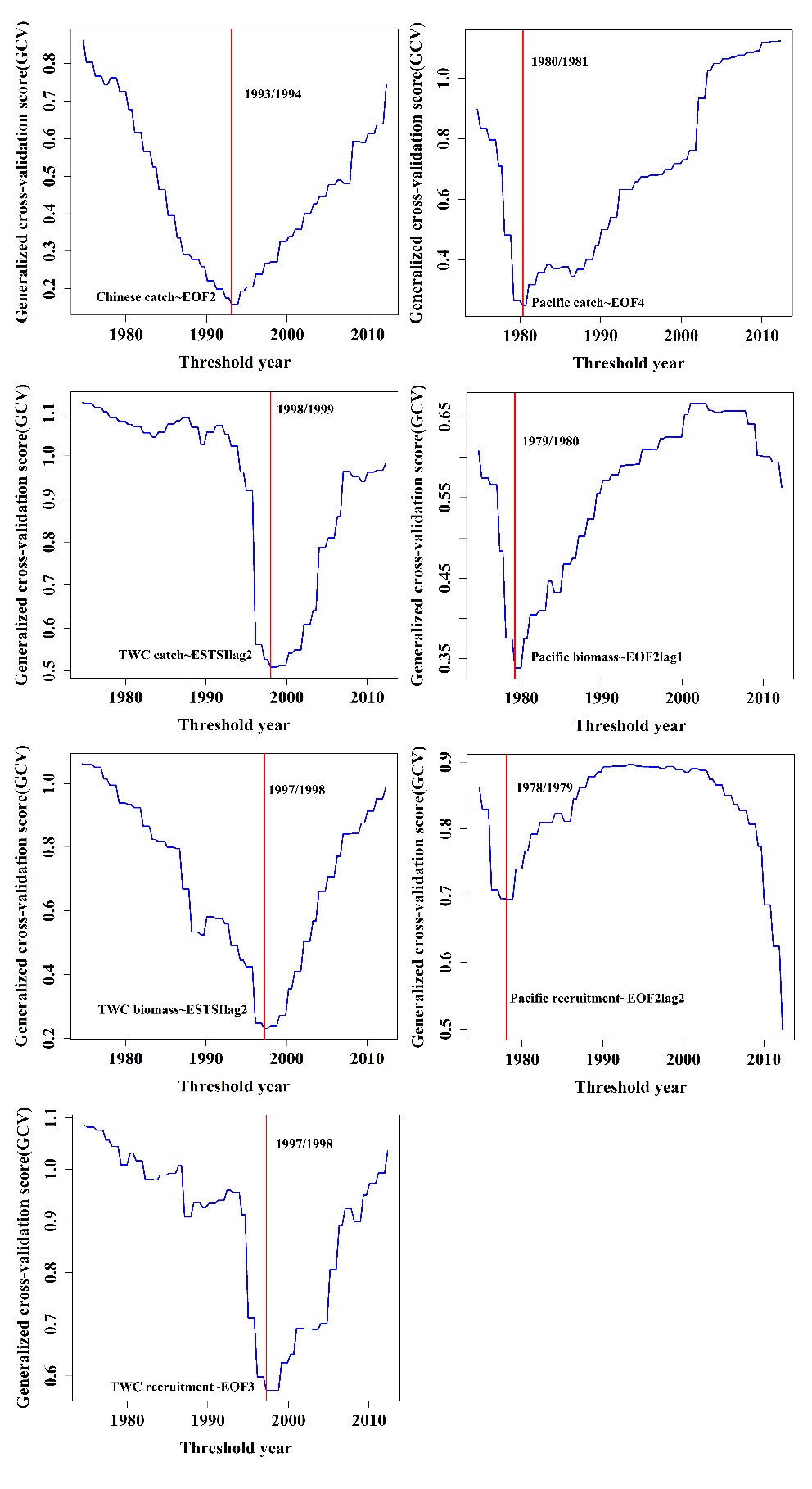 Fig. S8 Generalized cross-validation score (GCV) paths of the best-fitted models in model comparison. Red lines represent threshold years that are characterized by concave GCV paths. Suffixes lag1 and lag2 represent time lags of 1 and 2 years, respectively.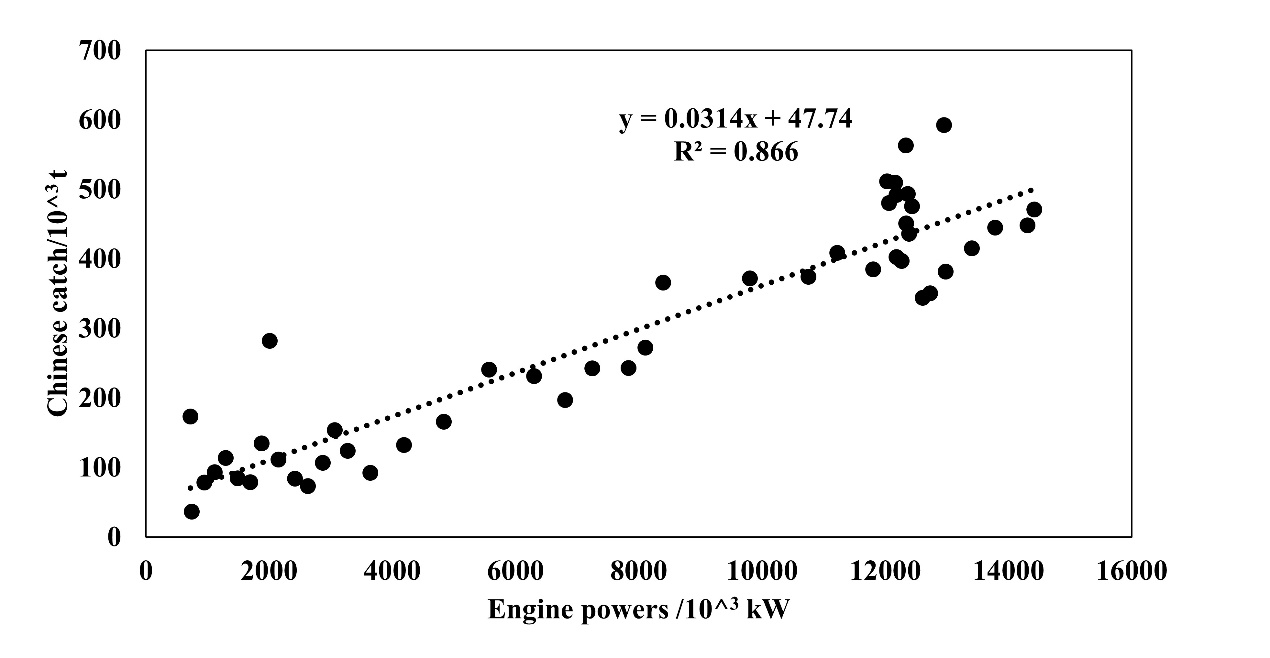 Fig. S9 Correlations of Chinese catch with the engine powers of fishing boats in China seas.AbbreviationExplanationTWCTsushima Warm CurrentTSITemperature suitability indexESTSIAverage temperature suitability index of the coastal waters of China seasJSTSIAverage temperature suitability index of the southern part of the Sea of JapanNSTSIAverage temperature suitability index of the  Pacific coast of JapanEOFEmpirical orthogonal functionGFGradient forestGAMGeneralized additive modelsTGAMThreshold generalized additive modelsCountry or regionPeriodFishing areaData resourceChina1950-2017ECS and Yellow SeaChinese fishery statistics and FAOJapan1950-2017East China Sea, Sea of Japan, and the waters off Central and Northern JapanFAOKorea1950-2017The South Sea of South KoreaFAOChinese Taipei1950-2017East China SeaFAOTWC1973-2017East China Sea and Sea of JapanJapanese stock assessment reportPacific1970-2017The waters off central and northern Japan, high seas of the northwestern Pacific OceanJapanese stock assessment reportClimate indicesDescriptionsSourcesTemporal resolutionsPacific Decadal Oscillation(PDO) The PDO index is defined as the leading principal component of North Pacific monthly sea surface temperature variability.https://www.ncdc.noaa.gov/teleconnections/pdo/1970-2017, winter averageSouthern Oscillation Index (SOI)The SOI is a standardized index based on the observed sea level pressure differences between Tahiti and Darwin, Australia.https://www.esrl.noaa.gov/psd/enso/dashboard.html1970-2017, previous May to April averageArctic Oscillation Index (AOI)The AOI is a climate pattern characterized by winds circulating counterclockwise around the Arctic at around 55°N latitude.https://www.ncdc.noaa.gov/teleconnections/ao/1970-2017, winter averageEast Asian Monsoon(MOI)The MOI is the difference in the zonal wind speed (field at 300hPa) between 27.5°N-37.5°N, 110°E-170°E and 50°N-60°N, 80°E-140°E.http://www.esrl.noaa.gov/psd/data/time-series/1970-2017, winter averageNorth Pacific Index(NPI)The NPI is the area-weighted sea level pressure over the region 30°N-65°N, 160°E-140°W.https://climatedataguide.ucar.edu/climate-data/north-pacific-np-index-trenberth-and-hurrell-monthly-and-winter1970-2017, winter averageSiberian High Index(SHI)The SHI is the mean sea level pressure over the region 40°N-60°N, 70°E-120°E.http://rda.ucar.edu/datasets/ds010.1/1970-2017, winter averageNorth Pacific Gyre Oscillation (NPGO)The NPGO is a climate pattern that emerges as the second dominant mode of sea surface height variability in the Northeast Pacific.http://o3d.org/npgo/1970-2017, winter averagePDOSOIAOIMOINPISHINPGOEOF10.10 -0.44 0.13 -0.38** -0.15 -0.23 0.00 EOF20.23 -0.26 -0.05 -0.11 -0.28 -0.26 -0.10 EOF3-0.35* 0.08 0.26 -0.32* 0.36* -0.06 -0.18 EOF40.02 0.04 0.31* -0.04 0.12 0.04 -0.30* ESTSI0.08 -0.02 0.26 -0.39** 0.10 -0.17 -0.11 JSTSI-0.11 -0.10 0.31* -0.34* 0.11 -0.06 -0.26 NSTSI-0.27 0.33* -0.06 0.03 0.26 0.14 -0.01 ChinaTCTBTRPCPBPRPDO-0.13 0.15 0.26 0.16 0.13 0.04 -0.01 SOI0.00 0.02 -0.18 -0.19 0.01 0.06 0.05 AOI0.00 -0.05 -0.07 -0.11 -0.25 -0.12 -0.11 MOI0.02 0.11 0.06 0.05 0.11 0.10 0.20 NPI-0.01 -0.01 -0.13 -0.17 -0.03 0.06 0.01 NPGO0.15 -0.25 -0.33* -0.29 -0.13 -0.07 0.07 SHI-0.40** 0.07 0.25 0.08 0.39** 0.36* 0.34* EOF1-0.08 -0.23 -0.02 0.01 0.04 0.17 0.20 EOF20.05 0.11 0.11 0.11 -0.32* -0.56** -0.59** EOF3-0.05 0.02 0.11 0.09 -0.04 0.02 -0.07 EOF4-0.05 0.12 0.12 0.09 0.00 0.07 0.10 ESTSI-0.36* 0.21 0.34* 0.24 0.14 -0.05 -0.19 JSTSI-0.29* 0.29* 0.40** 0.32* 0.16 0.14 0.03 NSTSI-0.15 0.09 0.14 0.11 0.20 0.01 -0.17 PDOlag1-0.09 0.07 0.25 0.17 0.08 -0.05 -0.04 SOIlag1-0.07 -0.24 -0.25 -0.18 0.00 0.08 0.13 AOIlag1-0.06 0.10 -0.02 -0.03 -0.20 -0.07 0.15 MOIlag1-0.06 0.00 0.03 0.08 0.19 0.20 0.24 NPIlag1-0.09 -0.11 -0.17 -0.16 -0.09 0.02 0.04 NPGOlag10.18 -0.36* -0.45** -0.46** 0.02 0.03 -0.01 SHIlag1-0.44** 0.04 0.27 0.17 0.47** 0.46** 0.38** EOF1lag1-0.07 -0.06 0.01 -0.10 0.15 0.25 0.27 EOF2lag10.11 0.21 0.07 0.01 -0.32* -0.61** -0.59** EOF3lag10.02 0.16 0.07 -0.01 -0.05 -0.04 -0.15 EOF4lag1-0.04 0.08 0.09 0.13 -0.03 0.15 0.30 ESTSIlag1-0.33* 0.23 0.24 0.08 0.00 -0.13 -0.12 JSTSIlag1-0.22 0.37* 0.40** 0.31* 0.22 0.11 0.04 NSTSIlag1-0.11 0.16 0.11 0.08 0.04 -0.12 -0.27 PDOlag2-0.20 0.14 0.19 -0.01 -0.02 -0.15 -0.23 SOIlag20.12 -0.21 -0.15 -0.04 0.15 0.27 0.29* AOIlag20.07 0.01 0.00 0.14 -0.10 -0.04 0.04 MOIlag20.01 0.02 0.09 0.06 0.25 0.21 0.10 NPIlag20.05 -0.03 -0.03 0.17 0.02 0.17 0.25 NPGOlag20.16 -0.47** -0.48** -0.46** 0.03 0.02 -0.07 SHIlag2-0.45** 0.09 0.41** 0.31* 0.49** 0.40** 0.19 EOF1lag2-0.16 0.07 0.10 0.12 0.10 0.07 -0.09 EOF2lag20.19 0.01 -0.06 -0.03 -0.46** -0.61** -0.41** EOF3lag20.00 0.10 0.13 0.26 -0.06 0.00 0.11 EOF4lag2-0.06 0.05 0.10 0.10 0.07 0.19 0.16 ESTSIlag2-0.27 -0.01 0.17 0.11 -0.01 -0.04 -0.04 JSTSIlag2-0.22 0.37* 0.40** 0.42** 0.17 0.07 0.01 NSTSIlag2-0.13 0.01 0.07 0.03 0.06 0.05 0.15 